Business Math Weekly Plan	Jan. 4 to Jan. 8, 2016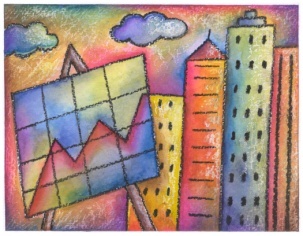 National Standards in K-12 Personal Finance Education: http://www.jumpstart.org/assets/files/standard_book-ALL.pdfFinancial Responsibility and Decision MakingStandard 1: Take responsibility for personal financial decisions.Standard 4: Make financial decisions by systematically considering alternatives and consequences.Planning and Money ManagementStandard 1: Develop a plan for spending and saving.DayIn ClassAssignmentMondayJan. 4th Today’s Goal:  To learn about personal financial decisions and goals.Read chp. 10, sec. 1 p. 291 to 303.Assignment 10ADave Ramsey FPF:  Chapter 2: SavingChp. 2, Sec. 1 (p. 32-27)Assignment #10A Due 1-8-15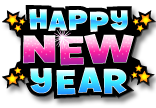 TuesdayJan. 5th Today’s Goal:  To learn about opportunity costs.Read chp. 10, sec. 2 p. 304 to 311.Assignment 10BDave Ramsey FPF:  Chapter 2: SavingChp. 2, Sec. 2 (p. 36-40)Assignment #10BDue 1-8-15WednesdayJan. 6th Today’s Goal:  To learn about figuring simple and compound interest.Calculating InterestInterest WSDave Ramsey FPF:  Chapter 2: SavingChp. 2, Sec. 2 (p. 41-42)Interest WS Due 1-8-16ThursdayJan. 7th Today’s Goal:  To learn about finances for young people.12 Money Mistakes Almost Everybody Makeshttp://money.usnews.com/money/personal-finance/slideshows/12-money-mistakes-almost-everyone-makesMoney Mistakes Web Assignment due 1-8-16FridayJan. 8th Today’s Goal:  To learn about finances for young people.12 Money Mistakes Almost Everybody Makes